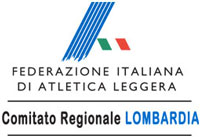 AUTODICHIARAZIONE AI SENSI DEGLI ARTT. 46 E 47 D.P.R. N. 445/2000La società sportiva __________________________________________________ affiliata alla Federazione Italiana di Atletica Leggera, Codice Fidal ____________, ha tesserato presso di sé l’atleta (nome e cognome)________________________________, nato a __________________________________________________, il______, residente in__________________________________________________________, Provincia___, via______________________________________________, numero civico_____, tessera FIDAL __________ Accompagnato  non accompagnato dal Sig./Signora ___________________________, nato/a a ___________________________________________________ il__________, residente in__________________________________________________, Provincia ___, via_________________________________, numero civico_____, il/la quale accompagna l’atleta in qualità di ________________(genitore, esercente la potestà genitoriale, allenatore, dirigente…);in quanto atleta di interesse nazionale ai sensi del D.P.C.M. 26 aprile 2020 e certificato dal Comitato Regionale FIDAL LOMBARDIA, come risulta dall’elenco stilato dalla FIDAL NAZIONALEsi reca presso l’impianto sportivo situato nel comune di ______________________________________________________, provincia di _____, via_________________________________________, civico numero _____, in conformità a quanto disposto dal D.P.C.M. 26 aprile 2020.N.B. Se l’impianto sportivo si trova al di fuori del proprio comune/provincia/regione barrare e completare la sottostante dichiarazione:   Impianto sportivo per l’allenamento situato lontano dalla propria abitazione in ragione di ________________________________________________________________________ (esplicitare il motivo eccezionale) come previsto dal D.P.C.M. 26 aprile 2020 in materia di spostamenti dalla propria abitazione.IL SOTTOSCRITTO DICHIARA SOTTO LA PROPRIA RESPONSABILITÀdi non essere stato affetto da COVID-19 positivo accertato e guarito;di non aver avuto negli ultimi 14 giorni, per quanto di mia conoscenza, contatti con soggetti risultati positivi al COVID-19;di essere a conoscenza dell’obbligo di rimanere al proprio domicilio in presenza di sintomi respiratori (a titolo non esaustivo, temperatura corporea > 37,5 °C, tosse, astenia, dispnea, mialgie, diarrea, anosmia, ageusia) e di ritornare agli allenamenti, dopo tali sintomi, a seguito di esito negativo di tampone.Luogo e Data_______________Firma________________________________(se l’atleta è minorenne firma del genitore o di chi esercita la potestà genitoriale)Comitato Regionale LOMBARDIA Via Piranesi, 46  - 20137  MILANOTel. 02.744786 int.8 – 02.733579 Fax. 02.716706